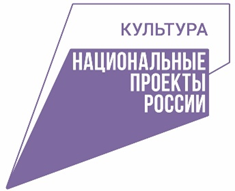 Большесосновский сельский клубСтруктурное подразделениеКрасносопкинского СДК филиал №10МБУК «Назаровский РДК»Положение молодежный клуб по интересам «Вдохновение»2022-23г.Руководитель:Глотова С.А.с. Большая Сосновка2022г. - 2023г.							Утверждаю							Директор МБУК «Назаровский РДК»							_________Лопатина И.В.							«___» _________2022-23г.Положение омолодежном клубе по интересам  «Вдохновение»1.ОБЩИЕ ПОЛОЖЕНИЯ1.1. Настоящее Положение регулирует деятельность взрослого театрального кружка «Вдохновение» Большесосновского сельского клуба (далее театральный кружок «Вдохновение») Красносопкинского филиала №10 Муниципального Бюджетного учреждения культуры «Назаровский районный Дом Культуры» (далее – МБУК «Назаровский РДК»).1.2. Театральный кружок «Вдохновение» - это добровольное объединение, образованное с целью вовлечения взрослого населения от 33 до 64 лет, для участия в совместной театрально-творческой деятельности в свободное от работы время, управление которой осуществляет руководитель группы.1.3. Театральный кружок «Вдохновение» создан и функционирует на базе Большесосновского сельского клуба Красносопкинского СДК филиала №10 МБУК «Назаровский РДК».1.4. Театральный кружок «Вдохновение» осуществляет свою деятельность в соответствии с нормативными документами МБУК «Назаровский РДК», с настоящим Положением.1.5.  Театральный кружок «Вдохновение» может иметь свой девиз, эмблему.1.6. Встречи театрального кружка «Вдохновение» проводятся каждый четверг с 18-00ч. до 19-00ч. и субботу с 15-00ч. до 16-00ч., продолжительностью 1 час, за исключением летнего периода по заранее составленному плану работы на год. 2.ЦЕЛИ И ЗАДАЧИ2.1.Создание театрального кружка «Вдохновение» для взрослого населения, проживающих на территории с. Большая Сосновка, не менее 7 человек (33 - 64), на базе Большесосновского сельского клуба Красносопкинского СДК филиала №10, для разыгрывания миниатюр и сценок.2.2. В своей деятельности театральный кружок «Вдохновение» решает следующие задачи:организовывать встречи согласно плану работы на год в формах характерных для данной группы (репетиция);подбирать репертуар в соответствии с направлением;развивать у участников театрально – творческие способности, развивать у участников навыки выразительного чтения и актерской игры;принимать участие в различных концертах, конкурсах, развлекательных программах;3.ЧЛЕНСТВО В ГРУППЕ3.1. Членами театрального кружка могут быть все желающие, проживающие на территории села Большая Сосновка.3.2. Приём в члены театрального кружка, выход из него осуществляется на основе личного желания.3.3. Члены театрального кружка имеют право:выступать с какой-либо инициативой;запрашивать и получать полную информацию о планах театрального кружка на год;обращаться к руководителю театрального кружка по любым вопросам, связанным с его деятельностью;получать от руководителя театрального кружка организационную, консультативную помощь.3.4 Члены театрального кружка обязаны:соблюдать требования и инструкции по технике безопасности и охране труда, санитарные нормы и правила.4. СОДЕРЖАНИЕ ДЕЯТЕЛЬНОСТИ4.1. Взрослый театральный кружок «Вдохновение» осуществляет свою деятельность на бесплатной добровольной основе.4.2. Творческо-организационная работа в театральном кружке «Вдохновение» предусматривает:развитие интереса к театральному искусству;развитие интереса к актерскому мастерству;развитие театрально – творческих способностей у участников группы (театральную постановку, актерское мастерство, выразительное чтение, интонационный слух, умение слушать себя и других и т.д.);формирование культуры поведения;ведение отчетной документации по каждой встрече (журнал учета работы клубного формирования, фотоархив, сценарии);размещение текстовых отчетов с фотографиями о проводимых встречах на своей страничке в Одноклассниках.5. РУКОВОДСТВО И КОНТРОЛЬ КЛУБНОГО ФОРМИРОВАНИЯ5.1. Всю полноту ответственности за своевременность и качество выполнения целей и задач, возложенных на взрослый театральный кружок «Вдохновение» настоящим Положением, несёт руководитель Глотова С.А.План развития Взрослого театрального кружка «Вдохновение» Большесосновского сельского клубаКрасносопкинского СДК филиала №10 - МБУК «Назаровский РДК»на 2022 -2023 гг.Наименование и форма мероприятияМесто проведенияДата Ответственное лицоСентябрьСентябрьСентябрьВводное занятие.(Артикуляционная гимнастика, дыхательные упражнения. Для разогрева игра-импровизация «Кто я есть?». Игра на отработку паузы «Замри». Игра-пантомима «Крокодил». Игра на фантазию и скорость реакции «Додумай»)Сценка «Бабки и вакцина» из репертуара Уральские пельмениБольшесосновский СК01.09.202203.09.202208.09.202210.09.202215.09.202217.09.202222.09.202224.09.202229.09.2022Глотова С.А.ОктябрьОктябрьОктябрьРепетиция:(Артикуляционная гимнастика, дыхательные упражнения. Для разогрева игра-импровизация «Кто я есть?». Игра на отработку паузы «Замри». Игра-пантомима «Крокодил». Игра на фантазию и скорость реакции «Додумай»)Сценка «Бабки и вакцина» из репертуара уральские пельмениУчастие в поздравлении, посвященном Дню пожилого человека Большесосновский СК01.10.202206.10.202208.10.202213.10.202215.10.202220.10.202222.10.202227.10.202229.10.2022Глотова С.А.НоябрьНоябрьНоябрьРепетиция:(Артикуляционная гимнастика, дыхательные упражнения. Для разогрева игра-импровизация «Кто я есть?». Игра на отработку паузы «Замри». Игра-пантомима «Крокодил». Игра на фантазию и скорость реакции «Додумай»Сценка «Три мамочки» из репертуара Уральские пельмениБольшесосновский СК03.11.202210.11.202212.11.202217.11.202219.11.202224.11.202226.11.2022Глотова С.А.ДекабрьДекабрьДекабрьРепетиция:(Артикуляционная гимнастика, дыхательные упражнения. Для разогрева игра-импровизация «Кто я есть?». Игра на отработку паузы «Замри». Игра-пантомима «Крокодил». Игра на фантазию и скорость реакции «Додумай»)Инсценировка поздравления на Новый годБольшесосновский СК01.12.202203.12.202208.12.202210.12.202215.12.202217.12.202222.12.202224.12.202229.12.2022Глотова С.А.Наименование и форма мероприятияМесто проведенияДата Ответственное лицоЯнварьЯнварьЯнварьРепетиция:(Артикуляционная гимнастика, дыхательные упражнения. Для разогрева игра-импровизация «Кто я есть?». Игра на отработку паузы «Замри». Игра-пантомима «Крокодил». Игра на фантазию и скорость реакции «Додумай»)Сценка «Коляда»Сценка «Женский призыв»Большесосновский СК12.01.202314.01.202319.01.202321.01.202326.01.202328.01.2023Глотова С.А.ФевральФевральФевральРепетиция:(Артикуляционная гимнастика, дыхательные упражнения. Для разогрева игра-импровизация «Кто я есть?». Игра на отработку паузы «Замри». Игра-пантомима «Крокодил». Игра на фантазию и скорость реакции «Додумай»)Сценка «Цветочек и Матрёна собрались на дискотеку»Участие в поздравительной программе, посвященной Дню защитников Отечества Большесосновский СК02.02.202304.02.202309.02.202311.02.202316.02.202318.02.202322.02.202325.02.2023Глотова С.А.МартМартМартРепетиция:(Артикуляционная гимнастика, дыхательные упражнения. Для разогрева игра-импровизация «Кто я есть?». Игра на отработку паузы «Замри». Игра-пантомима «Крокодил». Игра на фантазию и скорость реакции «Додумай»Сценка «Цветочек и Матрёна собрались на дискотеку»Участие в поздравительной программе, посвящённой Дню 8 мартаБольшесосновский СК02.03.202304.03.202309.03.202311.03.202316.03.202318.03..202323.03.202325.03.202330.03.2023Глотова С.А.АпрельАпрельАпрельРепетиция:(Артикуляционная гимнастика, дыхательные упражнения. Для разогрева игра-импровизация «Кто я есть?». Игра на отработку паузы «Замри». Игра-пантомима «Крокодил». Игра на фантазию и скорость реакции «Додумай»)Сценка «Каша из топора»Большесосновский СК01.04.202306.04.202308.04.202313.04.202315.04.202320.04.202322.04.202327.04.202329.04.2023Глотова С.А.МайМайМайРепетиция:(Артикуляционная гимнастика, дыхательные упражнения. Для разогрева игра-импровизация «Кто я есть?». Игра на отработку паузы «Замри». Игра-пантомима «Крокодил». Игра на фантазию и скорость реакции «Додумай»)Сценка «Каша из топора»Участие в поздравлении на День ПобедыБольшесосновский СК04.05.202306.05.202311.05.202313.05.202318.05.202320.05.202325.05.202327.05.2023Глотова С.А.